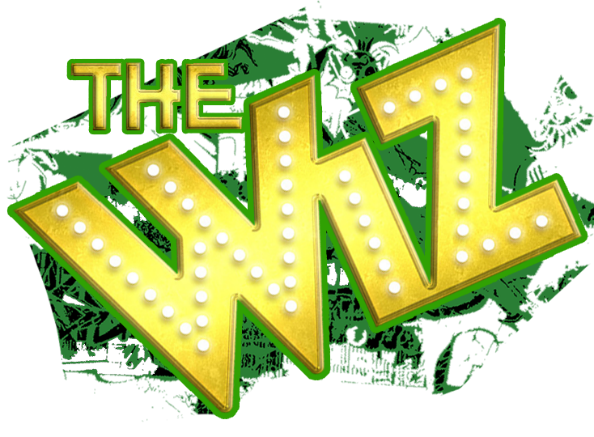 Dear Parents,The P.S. 181 Q Performing Arts Department is looking forward to another thrilling production and enriching experiences for students participating in the musical theater arts cast.  This letter provides a brief overview of the after-school performing arts opportunities available to 2nd - 5th grade students in the upcoming school year as well as a list of performance dates and audition information for this year’s production of The Wiz.Students have the opportunity to join our cast as a performer or as a crew member. We need performers who are willing to act, sing alone as well as in groups, dance alone as well as in groups. Crew members will be needed to help with props, make-up, set design, costumes, lighting and sound. Please speak to your child about what they would be interested in doing as a cast member.Auditions will be held for all students interested in being onstage performers on Wednesday, November 7th and Thursday, November 8th from 2:45 – 4:00 p.m. Students who are not interested in being on stage performers DO NOT need to attend these two audition days.Required rehearsals will be held after school on all Tuesdays, Wednesdays, and Thursdays from 2:40 – 4:00 p.m.  November 13th – June 6th.SHOW DATES: Friday, June 7th and Saturday, June 8th We at P.S. 181 Q believe that the performing arts are a vital part of our community and an important piece of our students’ development. We hope your child will participate in this exciting opportunity offered here. If you have any questions about scheduling or performing opportunities, please do not hesitate to contact me at the email address below.Sign and return the bottom portion signifying you and your child’s interest in being a part of our WIZ production as well as their dismissal arrangement for 4:00 p.m.Sincerely,The Performing Arts Department	_____________________________________________________________________________Please select one:____ I am interested in in being an onstage performer.  I will attend both auditions on November 7th and November 8th from 2:40 p, to 4:00 pm. ____ I am interested in being a crewmember Child’s Name: _____________________________________        Class: __________________□ My child has permission to walk home alone at 4:00 p.m.□ My child will be picked up by an adult at 4:00 p.m.  Parents Signature __________________________________________  	Date ___________